Name: _________________________________ Datum: ______________________ Stunde: ______Die zwölf Tage von Einkaufen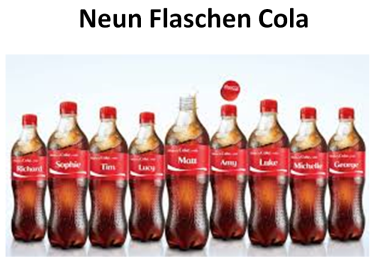 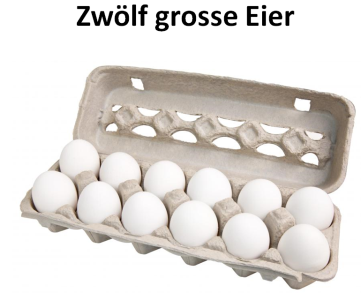 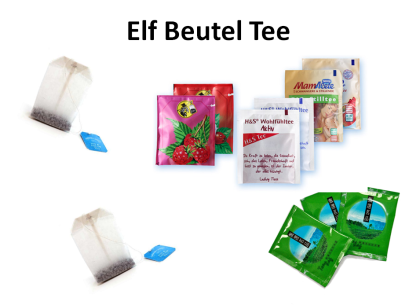 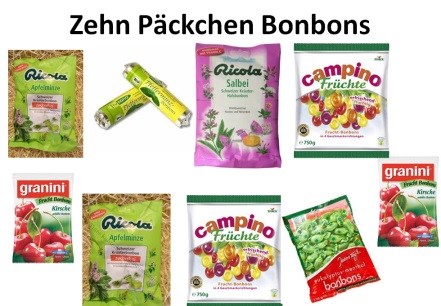 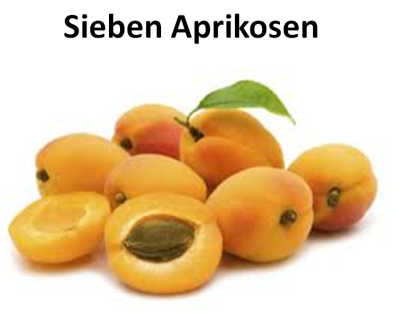 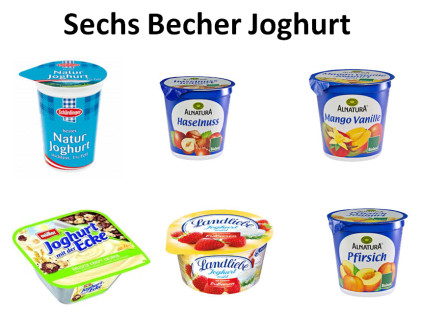 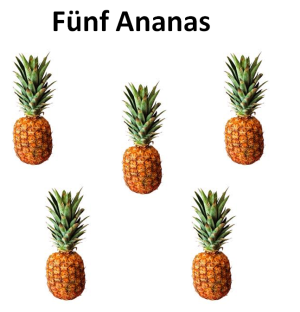 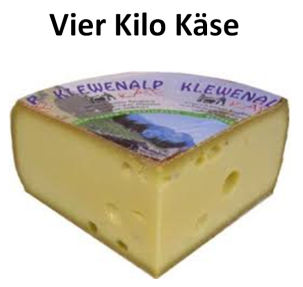 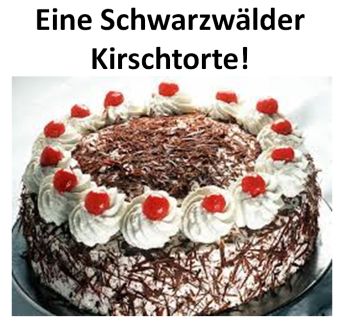 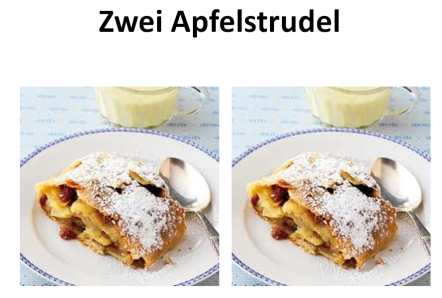 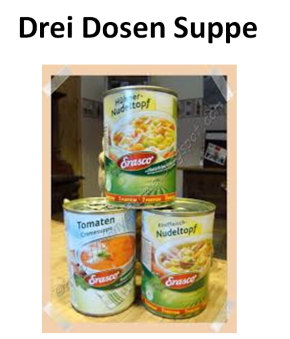 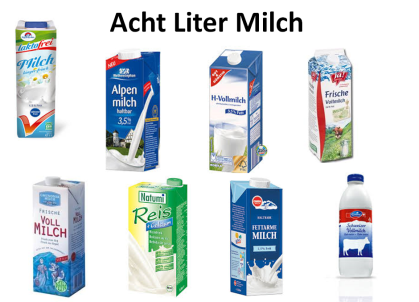 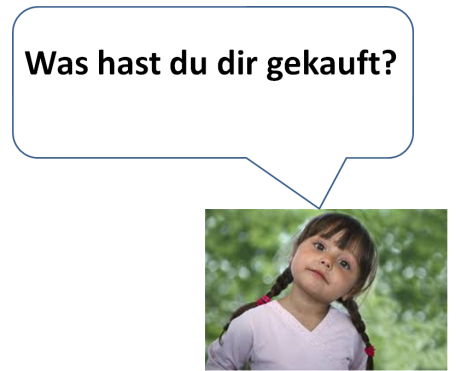 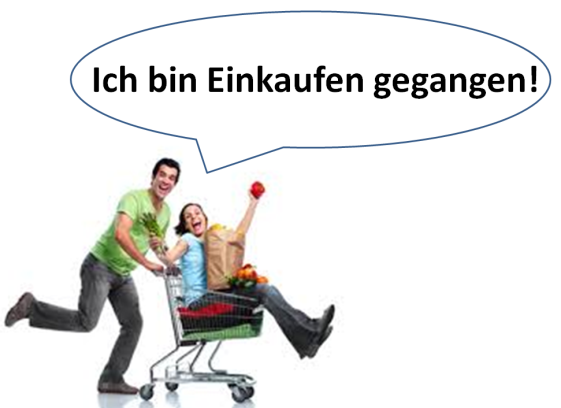 